ПРИЛОЖЕНИЕМИНИСТЕРСТВО НАУКИ И ВЫСШЕГО ОБРАЗОВАНИЯ РОССИЙСКОЙ ФЕДЕРАЦИИФЕДЕРАЛЬНОЕ ГОСУДАРСТВЕННОЕ БЮДЖЕТНОЕ ОБРАЗОВАТЕЛЬНОЕ УЧРЕЖДЕНИЕ ВЫСШЕГО ОБРАЗОВАНИЯ«РЯЗАНСКИЙ ГОСУДАРСТВЕННЫЙ РАДИОТЕХНИЧЕСКИЙ УНИВЕРСИТЕТ ИМЕНИ В.Ф. УТКИНА»Кафедра «Иностранные языки»ОЦЕНОЧНЫЕ МАТЕРИАЛЫ ПО ДИСЦИПЛИНЕ «ДЕЛОВЫЕ КОММУНИКАЦИИ»по направлению подготовки 01.03.02 «Прикладная математика и информатика»форма обучения – очная  Рязань 20211. ОБЩИЕ ПОЛОЖЕНИЯОценочные материалы – это совокупность учебно-методических материалов (контрольных заданий, описаний форм и процедур проверки), предназначенных для оценки качества освоения обучающимися данной дисциплины как части ОПОП.Цель – оценить соответствие знаний, умений и владений, приобретенных обучающимся в процессе изучения дисциплины, целям и требованиям ОПОП.Контроль знаний обучающихся проводится в форме промежуточной аттестации.Промежуточная аттестация проводится в форме зачёта. Форма проведения зачёта – тестирование и выполнение практического задания, представленного в виде кейса.2. ПАСПОРТ ОЦЕНОЧНЫХ МАТЕРИАЛОВ ПО ДИСЦИПЛИНЕ (МОДУЛЮ)3. ОПИСАНИЕ ПОКАЗАТЕЛЕЙ И КРИТЕРИЕВ ОЦЕНИВАНИЯ КОМПЕТЕНЦИЙСформированность каждой компетенции в рамках освоения данной дисциплины оценивается по трехуровневой шкале:пороговый уровень является обязательным для всех обучающихся по завершении освоения дисциплины;продвинутый уровень характеризуется превышением минимальных характеристик сформированности компетенций по завершении освоения дисциплины;эталонный уровень характеризуется максимально возможной выраженностью компетенций и является важным качественным ориентиром для самосовершенствования.Уровень освоения компетенций, формируемых дисциплиной:а) описание критериев и шкалы оценивания практического задания(кейса):б) описание критериев и шкалы оценивания тестаНа зачёт выносится 1 кейс и 1 тест. Максимально студент может набрать 6 баллов. Итоговый суммарный балл студента, полученный при прохождении промежуточной аттестации, переводится в традиционную форму по системе «зачтено», «незачтено» или по системе «отлично», «хорошо», «удовлетворительно», «неудовлетворительно».Оценка «зачтено» выставляется студенту, который набрал в сумме 3 балла и выше при условии выполнения всех заданий на уровне не ниже порогового. Обязательным условием является выполнение всех предусмотренных в течении семестра тестовых работ.Оценка «незачтено» выставляется студенту, который набрал в сумме менее 3 баллов или не выполнил всех предусмотренных в течении семестра тестовых работ.Дифференцированная оценка на зачете выставляется в соответствии со следующими критериями:4. ТИПОВЫЕ КОНТРОЛЬНЫЕ ЗАДАНИЯ ИЛИ ИНЫЕ МАТЕРИАЛЫ4.1. Промежуточная аттестация (зачёт)а) типовые тестовые  вопросы:1. Культура речи это…..а) эффективно используемый в речи языковой код искусственных языковб) знаковый код естественных языковв) искусство убеждатьг) дисциплина, изучающая речевой процесс и средства речевого взаимодействия 2. Какое из утверждений верно?а) Речь подчинена языкуб) Язык подчинён речив) Язык и речь - тождественный понятия3.  Речь и язык это…..а) речь – индивидуальна; язык абсолютен б) речь-это устные диалоговые тексты; язык – письменные тексты в) речь реализуется в языковых знаковых системах4. Деловое общение это…а) процесс, охватывающий любую профессиональную сферу деятельностиб) умение вести диалогв) канал связи между людьмиг) умение следовать принципу «уместности речи»д) Всё вышеперечисленное5. Дата, «появления» Риторики?а) 1466 г н. э.б) 1 в н. э. в) 466 г до н. э. г) 1 в до н. э. д) нет правильного ответа6. Естественные языки делятся на:а) устную и письменную словесностьб) паралингвистику и лингвистикув) проксемику и хронемикуг) все ответы верные7. Автор «Логики», «Риторики», «Поэтики»а) Платонб) Цицеронв) Изократг) Аристотельд) Сократ8. Фердинанд де Соссюр –а) автор «Курса общей лингвистики»б) разграничил понятия язык и речьв) швейцарский лингвистг) Всё вышеперечисленное верно9. Этос это –а) один из элементов эффективной речиб) уважение и довериев) соответствует современной этике и психологии эмоцийг) всё вышеперечисленное верно10. Логос –а) воздействует на рациональную сферу человеческого мышления б) коррелирует с категорией Аргументацияв) основная риторическая категорияг) всё вышеперечисленное11. Пафос – а) определяется эмоциями оратораб) в современном деловом общении эта категория соответствует Психологии эмоцийв) основная риторическая категорияг) всё вышеперечисленное12. Правильная речь выстраивается по схеме (проставьте правильную нумерацию):а) заключениеб) изобретение аргументовв) опровержениег) вступлениед) доказательствое) дискуссия13. Диалогическая речь – а) состоит из взаимосвязанных реплик собеседниковб) процесс трёхстороннего общения в) проявляется в письменных произведениях14. Монологическая речь –а) имеет ярко выраженную направленность к слушателюб) предполагает ответную реакцию собеседникав) проявляется только в устных выступлениях15. Полилог – а) разговор между несколькими лицами б) предполагает смену говорящих и слушающихв) не является противоположностью диалогической речиг) всё вышеперечисленное верно 16.  Свойства письменной речи (отметить правильные варианты) а) способность к длительному хранению информацииб) нормированностьв) структурированность г) спонтанность17. Основные признаки хорошей речи (отметить правильные варианты)а) уместностьб) ясностьв) точность г) краткость18. Основные виды речевой деятельностиа) говорениеб) чтениев) пениег) письмод) слушание  19. Законы риторики диалога (отметить правильные варианты):а) Закон сопротивления всему новомуб) Закон граничных условий изобретенияв) Закон диалогической социализацииг) Закон устранения вреда от речид) Закон единства анализа и синтеза 20. Речь, в отличие от языка, характеризуется не только словесными, но и невербальными атрибутами, среди которых:а) паралингвистикаб) кинесикав) орфографияг) хронемика21.Структурируйте презентацию (проставьте правильную нумерацию)Часть 1 –ОпровержениеЧасть 2 –ВоззваниеЧасть 3 – ПовествованиеЧасть 4 – ЗаключениеЧасть 5 – ОписаниеЧасть 6 – Обращение Часть 7 - Обозначение темыЧасть 8 -ДоказательствоОтвет:  6,7,3,5, 8,1, 2, 4.  22.Коммуникация это  -  а) эквивалент слова общениеб) «коммуникация» шире понятие «общение»в) коммуникация – одна из функций общенияг) общение – базовый термин, включающий в себя коммуникативый, интерактивный, перцептивный аспекты.д) все ответы имеют право на существование23. Коммуникационный –а) относящийся к общениюб) относящийся к средствам связи, путям сообщенияв) способный вступать в речевой контакт с другим индивидомг) способный поддерживать контакты с другими людьми.24. Структура научной презентации (проставьте правильную нумерацию)1. Описание и анализ собранных данных (Data collected)2. Представление ожидаемых результатов и возможных сфер применения (Implications)3. Обоснование выбранного направления научного исследования (Research rationale)4. Краткое описание научного исследования (Research introduction)5. Обоснование выбранных исследовательских методов (Research methods)6. Выбор и обоснование названия (Research title)7. Заключительные фразы презентации (Conclusions)8. Тема научного исследования (Research topic)9. Представление выводов по проведённому исследованию (Research summary)10. Представление полученных результатов (Research findings)Ответ: 6, 8, 4, 3, 5, 1, 10, 2, 9, 725. Путь оратора при подготовке к публичному выступлению (поставьте правильную последовательность букв)а) изучение сегмента аудиторииб) изучение техники воздействия на аудиториюв) изучение идеалов аудитории г) изучение каналов коммуникации аудиторииОтвет: а, в, г, б26. В электронных презентациях используют шрифты:а) Times New Romanб) Verdanaв) Arialг) Lucida Calligraphy   а) типовые тестовые вопросы1. Этика это а) наука о морали  как особом феномене человеческого бытияб) правила, стандарты поведения, ценности, честность, хорошие или плохие поступкив) наука о нравственности и моралиг) Всё вышеперечисленное верно 2.  Общегражданский этикет это -а) совокупность правил, традиций, условностей при общении граждан друг с другомб) правила поведения при официальных межкультурных контактахв) мораль профессионального поведения предпринимателя3. Профессиональная этика - а) нравственные нормы, регулирующие взаимодействие людей в рабочем процессе, определяющие их отношение к обязанностям и формирующие представление о профессиональном долге.б) этика ведения переговоров с партнерамив) принятый порядок и форма обхождения на службе4. Верно vs НеверноПри полихромной коммуникации внимание человека обращено на множество дел, он может иметь свидания с двумя или тремя людьми, отвечать на телефонные звонки, “выскочить” выпить с приятелем кофе практически одновременно. Ответ: Верно5. Полиактивные народы (выберите лишнюю букву):а) арабыб) русскиев) англичанег) испанцы6. Моноактивные народы (выберите лишнюю букву):а) англичанеб) шведыв) немцы г) бразильцы7. Реактивные /«слушающие народы»а) японцыб) китайцыв) американцыг) финны8. Гипотеза лингвистической относительности принадлежита) Аристотелюб) Кантув) Сепиру-Уорфуг) Конфуцию9. В эгалитарной культуреа) ценится коллегиальностьб) коллеги обращаются друг к другу по именив) ценится социальный статусг) акцент делается на должность, учёную степень  10. Кодекс предпринимательской этики это:а) этические нормы предпринимателяб) правила ведения переговоровв)  законы, регламентирующие ведение бизнеса11. Время является некоей субъективной величиной, которой можно распоряжаться в соответствии с собственными планами и намерениями, для:а) полиактивных культурб) моноактивных культурв) реактивных кудьтур 12. Какие темы нельзя затрагивать при беседе с представителями реактивных культур?а) национальные проблемыб) историю страныв) обсуждать действующую властьг) обсуждать текущее положение дел фирмы13. Представители моноактивных и полиактивных культур распоряжаются своим временем, а представители реактивных культур…. а) адаптируются к немуб) полностью игнорируют временные рамки14. При первой встречи с потенциальными ……………..партнёрами Вы никогда сразу не заключите сделку. Первое Ваше предложение не будет рассматриваться серьёзно.а) китайскимиб) испанскимив) американскимиг) немецкими15. Представители ………..спешат «приступить сразу к делу», не теряя времени на долгие предварительные церемонии общения.а) моноактивных культурб) полиактивных культурв) реактивных культур16. ………………культуры имеют логический тип мышления и выражают свои мысли через речевой текста) полиактивныеб) моноактивныев) реактивные17. ……………культуры воспринимают информацию образно и пытаются передать её в виде картинока) полиактивныеб) моноактивныев) реактивные18. Представители этой культуры – настоящие «знатоки» невербальной коммуникацииа) полиактивныеб) моноактивныев) реактивные19. ………….. менеджеры гораздо более экстравертны, полагаются на своё умение убеждать, используют силу характера, как стимулирующий фактор.а) полиактивныеб) моноактивныев) реактивные20.  Для представителей этих культур предпочтительный способ общения - монолог.а) моноактивных культурб) полиактивных культурв) реактивных культур21. Запрещённые вопросы на интервью по поводу работы:а) возрастб) компетенциив) физические недостаткиг) опыт работыд) перспективы профессионального ростае) расовая принадлежность и этническое происхождение б) типовое практическое задание (кейс)Кейс № 1. ДЕЛОВОЙ ВИЗИТ ТОМА КОЛЛИНЗА Проанализируйте кейс и аргументируйте ответы на вопросы (следующие за кейсом)Менеджер по продажам - Том Коллинз отправился в командировку в г. Х. Его целью было представить свою компанию, занимающуюся выпуском телевизоров, К. Аль-Джабри – президенту ритейлинговой группы.   После того, как Том Коллинз прибыл в г. Х, его оповестили, что встреча с К. Аль-Джабри откладывается на два дня. Когда, через два дня, встреча состоялась, Коллинз был удивлён, что на встрече присутствовали другие сотрудники Аль-Джабри. Во время первой встречи Коллинз отклонил предложение Аль-Джабри выпить кофе, (прежде чем перейти к делам) ответил отрицательно на вопрос «Как Вам виды г. Х?» (мотивируя это тем, что был крайне занят бумагами эти 2 дня).Аль-Джабри во время встречи часто отвлекался на телефонные звонки. Коллинза это явно раздражало. Он скорее хотел перейти к делу. К тому же, казалось, что его собеседника больше интересовали английские футбольные команды, о которых он всё время пытался поговорить вместо того, чтобы заняться обсуждением конкретных деловых вопросов. Когда Коллинз выразил восхищение картиной, висевшей на стене офиса, Аль-Джабри предложил Коллинзу взять её в подарок. Это предложение сильно смутило Коллинза. Два дня спустя, на новой встрече Коллинз представил новую продукцию своей компании. На встрече присутствовали сотрудники компании. Они задавали ему вопросы, касающиеся технических характеристик продукции, на многие из которых Коллинз не смог ответить. На следующий день Коллинз спросил Аль-Джабри – будет ли он заключать сделку на поставку телевизоров. Аль-Джабри ответил «Как бог даст». Коллинз подумал, что это означает – ДА. Коллинз не подписал контракт и уехал с надеждой, что подписание откладывается. Когда через месяц он отправил письмо в компанию, ему ответили, что Аль-Джабри в командировке.   Из какой страны Коллинз?Из какой страны Аль-Джабри?Назовите 6 причин неудавшейся сделки. Аргументируйте Ваш ответ.     Ответ:1. Т. Коллинз – англичанин2. К. Аль-Джабри – араб3. А) Неуважение к культуре страны: Коллинз ответил отрицательно на вопрос «Как Вам виды г. Х?» (мотивируя это тем, что был крайне занят бумагами эти 2 дня). Б) несоблюдение этикета принимающей страны: Коллинз отклонил предложение кофе Аль-Джабри, (прежде чем перейти к делам) В) незнание негласных правил арабского гостеприимства: предложение подарить понравившуюся гостю картину сильно смутило Коллинза. Г) незнание особенностей речевой коммуникации в арабском мире: когда арабы говорят «как бог даст» – это может означать как «Да» так и «Нет»: Аль-Джабри ответил «Как бог даст» (араб. إن شاء الله). Коллинз подумал, что это означает – ДА. Д) нежелание Коллинза найти общее коммуникативное пространство для того, чтобы в дальнейшем перейти к деловым вопросам: его собеседника больше интересовали английские футбольные команды, о которых он всё время пытался поговорить вместо того, чтобы заняться обсуждением конкретных деловых вопросов. Е) профессиональная неподготовленность отвечать на конкретно поставленные вопросы: на встрече присутствовали сотрудники компании. Они задавали ему вопросы, касающиеся технических характеристик продукции, на многие из которых Коллинз не смог ответить.Кейс № 2. ДЕЛОВОЙ ВИЗИТ КАРСОНА МАРТИНА В ЯПОНИЮПроанализируйте кейс и аргументируйте ответы на вопросы (следующие за кейсом)Генеральный директор компании «Спортинвентарь для игры в гольф» Карсон Мартин отправился с деловым визитом в Осаку. Его цель – деловая встреча Ясио Мацумото, генеральным директором компании, занимающейся производством спортивных товаров. Мартин пришёл на встречу с Мацумото вовремя. Мартин рассчитывал, что встреча пройдёт tet-a-tet. Однако, на встречи также присутствовали коллеги Мацумото. Мартин был несколько расстроен. После процедуры знакомства Мацумото и Мартин обменялись визитками. Мартин сразу же положил визитку в бумажник. Мацумото некоторое время внимательно изучал визитку. После небольшого обсуждения Мартин задал вопрос - «Вы хотите быть нашим эксклюзивным агентом в Японии?». Мацумото, казалось, смутился и некоторое время спустя ответил – «Мы рассмотрим Ваше предложение».  Мартин попытался выяснить, что означает его ответ. Мацумото ответил, что прежде, чем принять решение, ему необходимо проконсультироваться с коллегами из других подразделений компании. После встречи Мацумото пригласил Мартина на обед. Мацумото оценил умение Мартина пользоваться хаси (японскими палочками для еды). Мартин преподнёс Мацумото  2 подарка: книгу-путеводитель по провинции Онтарио (Канада), завёрнутую в красную бумагу и красивый букет из белых лилий для его жены. 6 месяцев Мацумото и Мартин не встречались и не общались. Однако, через полгода Мартин получил письмо от Мацумото следующего содержания – «Пожалуйста, возвращайтесь в Осаку как можно быстрее. Мы хотим обсудить с Вами условия агентского соглашения».Что Мартин сделал правильно?Какие ошибки допустил Мартин?   Ответ:Правильные действия Мартина: пунктуальность (пришёл на встречу вовремя), умение пользоваться хаси, подарок Мацумото был выбран верно Неправильные действия Мартина: негативный эмоциональный настрой на присутствие коллег Мацумото, ошибки в невербальной коммуникации (невнимание к визитке), неправильно заданный вопрос «Вы хотите быть нашим эксклюзивным агентом в Японии?» (японцы избегают прямых вопросов и прямых ответов), подарок жене Мацумото был выбран неверно (белый цвет – цвет скорби в Японии)Кейс № 3. ПРОКСЕМИКАКакие из предложенных позиций расположения за столом (рис.) наиболее подходят для следующих ситуаций:спокойной рабочей беседыдля короткого конкретного разговора с подчиненнымдля совместной работы с документами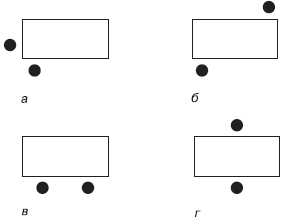 Ответ: 1) - а 2) - г 3) – вКейс № 4. БАРЬЕРЫ НА ПУТИ КОММУНИКАЦИИ На пути эффективных коммуникаций встречаются следующие барьеры. (Отметьте ваши варианты и прокомментируйте свой выбор):1. экономические; 2. физические; 3. временные; 4. юридические; 5. семантические.Ответ: 2, 3, 5Кейс № 5. РЕЧЕВАЯ ТАКТИКА Прочитайте диалог и определите вид речевой тактики, которую применил Менеджер В. Раскройте суть техники.  Менеджер А. Ты совершенно напрасно распорядился взять человека из моего отдела для подготовки этой презентации!Менеджер В. Это больше не повторится.Менеджер А. Она мне самому нужна была сегодня, ты понимаешь? Ты поставил меня в трудное положение!Менеджер В. Это больше не повторится.Менеджер А. И вообще, почему ты считаешь, что можешь через мою голову распоряжаться моими сотрудниками?Менеджер В. Это больше не повторится.Ответ: Тактика испорченной пластинки, в  ответ на нападение адресат формулирует емкую фразу, содержащую важное сообщение нападающему или манипулятору. Эта фраза должна быть такой, чтобы ее можно было повторить несколько раз, не нарушая осмысленности разговора. В сущности, она должна даже несколько опережать разговор. Она должна содержать в себе то, к чему собеседники придут на третьем витке разговора. Они могли бы прийти к этому и на первом витке, если бы нападающий не был так взвинчен.а) типовые тестовые вопросы1.Управленческой называют информацию:а) в организационной системеб) направленную на изменения в) идущую от руководителяг) в системе управления2.Распространённые формы делового общения в организации: а) деловая беседа б) брифинг в) переговоры г) презентация д) коммюникее) меморандум3. Наиболее эффективные коммуникации в организации реализуются в группах:а) малыхб) микров) среднихг) больших 4. Принцип построения делового письма на иностранном языке:а) IMNSO принципб) SCRAP-принципв) WRT принцип5. Элевэйтор пич это –а) разновидность электронных коммуникацийб) мини-презентацияв)  разновидность публичного выступления.г) брифинг по результатам проекта компании  6. Формы деловой письменной коммуникации:а) деловая перепискаб) отчётв) контрактг) брифинг7. Принципы делового общения:а) межличностностьб) целенаправленностьв) многомерностьг) спонтанность8.Существуе 2 основных подхода к ведению переговоров: партнёрский и конфронтационныйа) да б) нет 9. Основные виды деловых коммуникаций в организации:а) горизонтальные б) вертикальные в) диагональныег)  циклические10. Основные стили делового общения в организацииа) демократическийб) авторитарныйв) пассивно-индифферентныйг) манипулятивныйд) диалогичныйе) стратегический11. Коммуникативная стратегия сотрудничества характерна для:а) культуры Афиныб) культуры Зевсав) культуры Аполлонаг) культуры Диониса12. Коммуникативная стратегия конфронтации характерна для:а) культуры Афиныб) культуры Зевсав) культуры Аполлонаг) культуры Диониса13. Деловое совещание это – а) особый вид деловой коммуникации, цель которого прийти к взаимовыгодному решению, избежав конфликта б) форма делового общения, когда обсуждаются производственные вопросы и проблемы, требующие коллективного решения.в) самая оперативная форма обмена информацией14. Коммуникативная компетентность  этоа) умение эффективно применить адекватный способ делового общенияб) умение быстро и экономно адаптироваться к непрерывно меняющимся условиямв) это умение сотрудника решать вопросы и задачи в доверенной ему предметной области15.  Горизонтальные коммуникации это –а) коммуникация типа «руководитель-подчинённый»б) коммуникации между руководителями подразделениями компаниив) коммуникация между сотрудниками разных отделов компании16.  Вертикальные коммуникации  это -  а) коммуникация типа «руководитель-подчинённый»б) коммуникации между руководителями подразделениями компаниив) коммуникация между сотрудниками разных отделов компании17. Главная цель переговоров:а) принятие совместных решенийб) поиск истины	в) разрешение конфликтаг) позиционирование целей18. Психологический приём убеждения, используемый в коммуникации, называется:а) рефренб) отторжениев) переключениег) разъяснение19. Содержательная составляющая переговоров предполагает:а) формирование группы для переговоровб) определение повестки переговоровв) определение временного регламентаг) оценку альтернатив предмета переговоров   20. Переговоры считаются завершёнными, если:а) решены основные вопросы повестки переговоровб) детально обсуждены основные вопросы повестки переговоровв) достигнуты цели переговоровг) стороны достигли функциональной определённости по основным вопросам повестки переговоров21.Основные виды  коммуникативных стратегий в организации: а) сотрудничестваб) манипуляциив) компромиссаг) конфронтации№ п/пКонтролируемые разделы (темы) дисциплины(результаты по разделам)Код контролируемой компетенции (или её части)Вид, метод, форма оценочного мероприятия№ п/пКонтролируемые разделы (темы) дисциплины(результаты по разделам)Код контролируемой компетенции (или её части)Вид, метод, форма оценочного мероприятия1Введение в деловые коммуникации (в том числе на иностранном языке)УК-3.1-З, УУК-3.2 –З,  УУК-4.3 –З, УУК-5.4 – З, УУК-5.5 –З, УЗачет2Межкультурное деловое общение (в том числе на иностранном языке)УК-5.4-З, У, В УК-5.5-З, У, ВУК-5.6- З, У, ВЗачет3Вербальные и невербальные коммуникацииУК-3.1-З, У, ВУК-3.3 – З, У, ВУК-4.3-З, У, В                              УК-4.4 - З                                    УК-4.5-З, У                            УК-5.5 – З, У, В               Зачет4Деловой этикет в организацииУК-3.1-З, У, ВУК-3.2-У,  В                              УК-3.3-З,У, В,                                    УК 4.3-З, У                              Зачет5Устное деловое общениеУК-3.1-З, У, ВУК-3.2-З, У, ВУК-3.3-З, У,  ВУК-4.3-З, У, ВУК-4.5 –З, УК-5.4 – З, У, ВУК-5.5-З, ВУК-5.6- З, В                       Зачёт6Письменная деловая коммуникацияУК-4.3-З,  У, В УК-4.4-З, У, ВУК-4.5 –З, У, ВУК-5.4 – З, У, В Зачет с оценкой7Культура деловых коммуникаций в сетевом пространствеУК-3.3-З,УК-4.3-З, У, ВУК-4.5 - УУК-5.4 - З, УУК-5.6 – УЗачет с оценкой8Контракты (в том числе на иностранном языке)УК-4.3-З, ВЗачет с оценкой9Организация конгрессов, конференцийУК-3.2- ЗУК-3.3-З, У, ВУК-4.5 -З, У, ВУК 4.3 – З, У, ВУК 5.6 -  З, ВЗачет с оценкой10Имидж как средство делового общенияУК-4.3-З, У, ВУК-4.5 - ЗУК-5.5-З, У, ВЗачет с оценкой11ЛидерствоУК-3.2-З, У В  УК-3.3 –З, У, ВУК-4.3-З,УК-4.5 – З, УУК- 5.4 –З, УЗачет с оценкойШкала оцениванияКритерий3 балла(эталонный уровень)Кейс решён верно2 балла(продвинутый уровень)Кейс решён верно, но имеются неточности1 балл(пороговый уровень)Кейс решён верно, с дополнительными наводящими вопросами преподавателя0 балловКейс не решёнШкала оцениванияКритерий3 балла(эталонный уровень)Тест выполнен без ошибок.2 балла(продвинутый уровень)Тест выполнен, но имеются ошибки (3-4)1 балл(пороговый уровень)Тест выполнен, но имеются многочисленные ошибки (5-9)0 балловТест выполнен с многочисленными ошибками (10 и более)Шкала оцениванияКритерийОтлично (эталонный уровень)6 балловХорошо (продвинутый уровень)5 баллаУдовлетворительно (пороговый уровень)3 – 4 баллаНеудовлетворительно<3 балловКоды компетенцийРезультаты освоения ОПОПСодержание компетенцийУК-4 (УК-4.3 –З,У,В); (УК-4.4 –З, У, В); (УК-4.5-З, У, В)Способен осуществлять деловую коммуникацию в устной и письменной формах на государственном языке Российской Федерации и иностранном(ых) языке(ах)Коды компетенцийРезультаты освоения ОПОПСодержание компетенцийУК-5 (УК-5.4 –З,У,В); (УК-5.5 -,У,В); (УК-5.6 – З,У,В)Способен воспринимать межкультурное разнообразие общества в социально-историческом, этическом и философском контекстахКоды компетенцийРезультаты освоения ОПОПСодержание компетенцийУК-3 (УК-3.1-З,У,В); (УК-3.2-З,У,В); (УК-3.3-З, У, В)Способен осуществлять социальное взаимодействие и реализовывать свою роль в команде